Drahí bratia a sestry Vojenského a špitálskeho rádu svätého Lazára Jeruzalemského,tohtoročná Veľká noc so sebou prináša množstvo nádejí spolu s toľkými neistotami a utrpením. Aby sme cítili, že sme všetci bratia, sme povolaní byť nositeľmi nádeje a nositeľmi pokoja, byť blízko utrpenia chorých a obetí všetkých vojen, otvoriť sa solidarite a pohostinnosti voči Ukrajinským utečencom a všetkým, ktorí sú nútení aby tak urobili v dôsledku vojen, prenasledovania a prírodných katastrof.Sme povolaní byť „pútnikmi nádeje“. Rozdiel medzi pútnikom a tulákom spočíva v tom, že pútnika aj po kľukatej ceste plnej pochybností, zmätkov a váhania poháňa nádej na dosiahnutie cieľa, ktorý dáva zmysel jeho životu; kým tulák je ten, kto blúdi bez toho, aby vedel, kam ísť, opitý prchavými módami doby. Pútnik nie je osamelý chodec, ale ten, kto sa spolu s ostatnými vydáva za spoločným cieľom.Nádej sa líši od optimizmu, čo je nekritický postoj, nepodložená viera, že napriek tragickej povahe reality, nakoniec všetko dobre dopadne. Napriek dramatickej chvíli, ktorou prechádzame, sme my kresťania povolaní „dúfať proti každej nádeji“ (Rim 4,18), ako píše sv. Pavol Rimanom. Táto nádej nie je len pre živých, ale aj pre tých, ktorí zomreli. Sám Pavol napísal: „Ak niet vzkriesenia z mŕtvych, ani Kristus nevstal! Ale ak Kristus nevstal, potom je márne naše kázanie“ (1 Kor 15, 13-14). Evanjelický teológ Dietrich Bonhoffer v komentári k tomuto textu píše: “ ... ak Kristus nevstal z mŕtvych, oporný bod, ktorý podopiera celý náš život zakolíše a všetko sa zlomí; náš život upadá do nezmyslov. Každá reč, ktorej predmetom je Boh, je iluzórna, každá nádej miznúca. Zvyčajne sa hovorí, že „ak existuje život, existuje nádej“. V skutočnosti je to naopak: „Je to nádej, ktorá udržuje život v stave, ktorá ho chráni, stráži a dáva mu rásť“.Dynamika kresťanskej nádeje sa rozvíja z poznania prítomnosti Ježiša Krista, ktorý sa stáva naším spoločníkom na cestách. Scéna Emauzských učeníkov, vyrozprávaná v Lukášovom evanjeliu (Lk 24, 13-35), je posolstvom nádeje, ktoré naznačuje výchovnú metódu Ježiša Majstra, ktorý kráča po ceste z Jeruzalema do Emauz spolu s dvoma zatrpknutými učeníkmi, ktorí sa vzďaľujú od spoločenstva; neopúšťa ich v momente pochybností a sklamania a pridá sa k nim ako cudzinec. Ako skutočný Majster diskrétne ich počúva a necháva vyniknúť všetky ich pochybnosti a otázky. Anonymný cestovateľ sa neobmedzuje len na sprevádzanie dvoch učeníkov: povzbudzuje ich, napomína ich s láskou a otvára im zmysel Písma, aby otvoril ich tupé mysle a ich nepokojné srdcia úžasu z nečakanej novosti, ktorú Boh koná v celej histórii realizáciou svojich sľubov. Dvaja učeníci, naplnení smútkom, si nemyslia, že ten cudzinec je ich Majster, Vzkriesený Kristus. Kým sa s nimi rozpráva, zažívajú intímny „zápal“, ktorý roztápa tvrdosť ich srdca. Medzi tieňmi ubúdajúceho dňa a temnotou, ktorá sa vznáša v dušiach dvoch učeníkov, je ten zvláštny pútnik lúčom svetla, ktorý otvára ich duše túžbe po plnom svetle. Ježiš otvára dvom učeníkom novú budúcnosť a otvára ich srdcia spoľahlivej nádeji. Tajomný hosť u nich zostane a počas večere, keď láme chlieb a podáva ho učeníkom, otvoria sa im oči a spoznajú ho, no on im zmizne z očí. Keď sa stretnutie naplní, svetlo Slova je nahradené tým, čo prúdi z „Chleba života“, ktorým Kristus plní svoj sľub, že zostane so svojimi učeníkmi „každý deň až do skončenia sveta“ (porov. Mt. 28, 20). Dvaja učeníci, ktorí sa z vagabundov vracajú k pútnikom plným odvahy a nadšenia, sa vydávajú späť do Jeruzalema, aby ostatným učeníkom, od ktorých sa vzdialili, svedčili o radostnom zážitku zo stretnutia so Zmŕtvychvstalým.Aj dnes je Ježiš pripravený ísť aj s tými, ktorí sa vzďaľujú z Večeradla a zo spoločenstva bratov. Od vzkriesenia neprestáva byť dobrým pastierom, ktorý ide hľadať stratenú ovečku. Na ceste našich otázok a našich starostí, niekedy našich sklamaní je Ježiš, božský Pútnik, aj naďalej spoločníkom našej neistej cesty, aby nám pomohol pochopiť význam Svätého písma, odhaliť význam utrpenia a smrti vo svetle Veľkonočného tajomstva. Správa o Emauzských učeníkoch nás všetkých uisťuje, že keď počúvame Písmo a zúčastňujeme sa na lámaní chleba pri Večeri Pánovej, spoznávame sa ako spoločenstvo zhromaždené v jeho mene a nachádzame vieru, nádej a lásku ako misijné poslanie ako  učeníci, radostní svedkovia Ježiša, zmŕtvychvstalého Krista.Vyprosujem vám, aby svetlo vzkrieseného Ježiša Krista osvetlilo život každého brata a sestry a ich rodín, obnovilo nás v Duchu a prinieslo nádej do slobodnej budúcnosti, spravodlivosti a pokoja celému svetu. + Michele Pennisi, GCLJarcibiskup MonrealeCirkevný veľkoprior Vojenského a špitálskeho rádu svätého Lazára JeruzalemskéhoAko Váš slovenský predstavený sa pripájam k tomuto posolstvu a želám Vám drahí bratia, sestry a priatelia, požehnané a milosti plné Veľkonočné sviatky.Christos Voskrese!Stanislav HolákVeľkoprior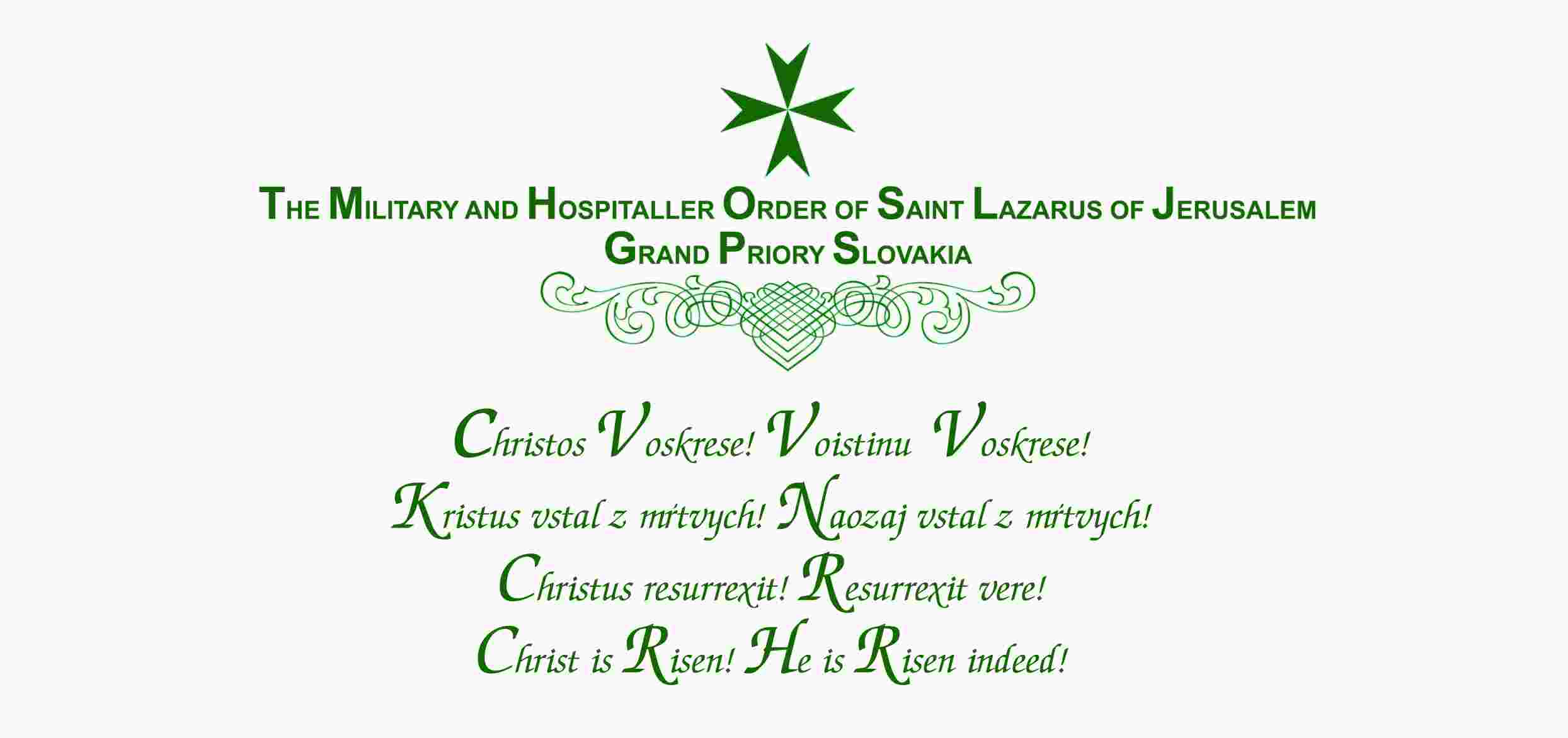 